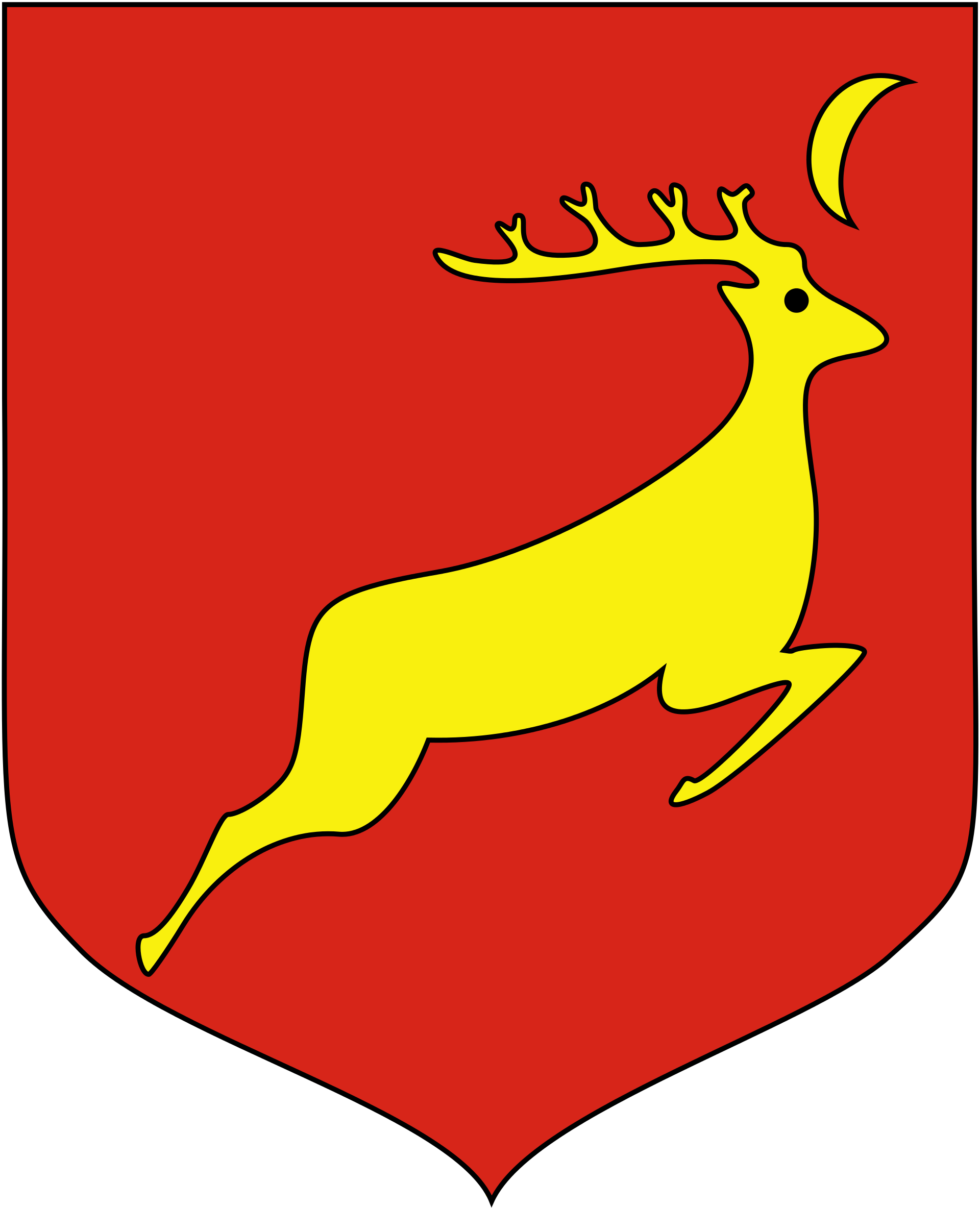 KOCIOŁ EKOLOGICZNYDEKLARACJA UCZESTNICTWA W PROJEKCIE
WYMIANY URZĄDZEŃ GRZEWCZYCH…………………………………………….(miejscowość i data)…………………………………………….(imię i nazwisko właściciela/właścicieli)…………………………………………….(adres korespondencyjny)…………………………………………….(nr telefonu)…………………………………………….(adres e-mail)Planowane w ramach projektu instalacjeInformacje ogólne dot. nieruchomości, dla której planowana jest wymiana urządzenia grzewczegoCharakterystyka instalacji C.O.Charakterystyka instalacji C.W.U.Charakterystyka przegród zewnętrznychGeometria budynkuDodatkowe informacje charakteryzujące gospodarstwo domoweOświadczenia i zgodyOświadczam, że zapoznałam/zapoznałem się z Regulaminem uczestnictwa w projekcie „Czyste powietrze w Gminie Krasnosielc” i akceptuję jego treść.Wyrażam zgodę na utrzymywanie w obrębie wyżej scharakteryzowanej nieruchomości -do końca trwałości projektu - zamontowanej instalacji kotła oraz umieszczonego oznaczenia (lub tablicy informacyjnej) o finansowaniu projektu ze środków Europejskiego Funduszu Rozwoju Regionalnego w ramach Regionalnego Programu Operacyjnego Województwa Mazowieckiego na lata 2014 – 2020.Deklaruję wniesienie wkładu własnego do przedmiotowej inwestycji zgodnie z postanowieniami Regulaminu uczestnictwa w projekcie „Czyste powietrze w Gminie Krasnosielc”Przyjmuję do wiadomości, iż realizacja projektu może pociągać za sobą dodatkowe koszty niekwalifikowane, związane z niestandardowymi warunkami (np. nietypowe wpięcia do istniejącej instalacji sanitarnej lub elektrycznej / konieczność dokonania modernizacji istniejącej instalacji sanitarnej lub elektrycznej / itp.). Koszty te w całości poniosę.Udostępnię scharakteryzowaną wyżej nieruchomość przedstawicielom Gminy Krasnosielec oraz upoważnionym wykonawcom na potrzeby zaprojektowania, montażu instalacji kotła, przeprowadzenia prac serwisowych i eksploatacji urządzeń objętych projektem.W przypadku umieszczenia deklaracji na liście rankingowej jestem gotowy podpisać z Gminą Krasnosielec, w której zostaną uregulowane podstawowe prawa i obowiązki strona oraz na podstawie której użyczę nieruchomości na cele realizacji projektu.Oświadczam, że stan techniczny budynku umożliwia bezpieczną realizację zaplanowanej inwestycji, a w przypadku braku takiej wiedzy zobowiązuję się do wykonania stosownej ekspertyzy technicznej na własny koszt (przed realizacją inwestycji).Przyjmuję do wiadomości, iż w przypadku:gdy konstrukcja i/lub stan techniczny budynku bądź ukształtowanie terenu uniemożliwi instalację urządzenia,gdy kryteria formalne określone przez Instytucję organizującą konkurs (Urząd Marszałkowski Województwa Mazowieckiego wyłączą moją nieruchomość/osobę z możliwości dofinansowania,nie będę mógł wziąć udziału w programie.………………..…………….….………………..…………………………………….(czytelne podpisy wszystkich właścicieli / użytkowników wieczystych nieruchomości)Wyrażam/wyrażamy zgodę na przetwarzanie moich/naszych danych osobowych zawartych w deklaracji uczestnictwa w projekcie oraz w załącznikach do deklaracji i oświadczam/oświadczamy, że przyjmuję/przyjmujemy do wiadomości, iż:Administratorem moich/naszych danych osobowych jest Wójt Gminy Krasnosielec.Podstawę prawną przetwarzania moich/naszych danych osobowych stanowi ustawa z dnia 29 sierpnia 1997 r. o ochronie danych osobowych (tj. Dz.U. z 2016 r. poz. 992).Moje/nasze dane osobowe będą przetwarzane w celu:weryfikacji kwalifikowalności do Projektu (zgodnie ze stanem na dzień złożenia deklaracji);opracowania i złożenia wniosku aplikacyjnego wraz z załącznikami;realizacji Projektu „Czyste powietrze w Gminie Krasnosielc”Moje/nasze dane osobowe mogą być powierzone do przetwarzania innym podmiotom i instytucjom upoważnionym przez Administratora Bazy w drodze umowy lub porozumienia zawartego na piśmie. Powyżej wymienione podmioty i instytucje mogą przetwarzać moje/nasze dane osobowe wyłącznie w celu opisanym w pkt 3 lit. a, b i c.Podanie moich/naszych danych osobowych jest dobrowolne, aczkolwiek niezbędne.Mam/mamy prawo dostępu do treści swoich danych i ich poprawiania. Oświadczam/oświadczamy, że: wypełnione zostały czytelnie wszystkie pola deklaracji, a podane przeze mnie/nas informacje i dane oraz podpisane oświadczenia są zgodne z prawdą i odzwierciedlają aktualny stan prawny oraz faktyczny.Ponadto, w przypadku zawarcia Umowy z Gminą Krasnosielec, wyrażam/y zgodę na przetwarzanie danych dodatkowych, zawartych w Umowie, niezbędnych do jej podpisania.………………..…………….….………………..…………………………………….(czytelne podpisy wszystkich właścicieli / użytkowników wieczystych nieruchomości)Ja/my, niżej podpisany/podpisana/podpisani, ………………………………………………......…………………………………………………………………… deklaruję/deklarujemy uczestnictwo w projekcie „Czyste powietrze w Gminie Krasnosielc” zakładającym możliwość dofinansowania zakupu i montażu instalacji kotła ekologicznego, planowanym do realizacji przez Gminę Krasnosielec w ramach Regionalnego Programu Operacyjnego Województwa Mazowieckiego na lata 2014-2020.UWAGA: ZŁOŻENIE NINIEJSZEJ DEKLARACJI NIE GWARANTUJE REALIZACJI INWESTYCJI. REALIZACJA UZALEŻNIONA JEST OD UZYSKANIA PRZEZ GMINĘ KRASNOSIELEC ŚRODKÓW POCHODZĄCYCH Z EUROPEJSKIEGO FUNDUSZU ROZWOJU REGIONALNEGO.………………..…………….….………………..…………………………………….(czytelne podpisy wszystkich właścicieli / użytkowników wieczystych nieruchomości)Wykaz załączników:Potwierdzenie prawa własności do nieruchomości (np. aktualny wydruk z elektronicznego rejestru ksiąg wieczystych https://ekw.ms.gov.pl lub inny dokument prawny).Dokumentacja fotograficzna – minimum cztery zdjęcia budynku (z każdej strony)Dokumentacja fotograficzna – minimum jedno zdjęcie obecnego źródła ciepła (kotła)UWAGA: Dokumentacja fotograficzna może zostać przesłana drogą elektroniczną na adres: a.pokora@ugkrasnosielc.pl. W tytule wiadomości proszę wpisać: Wymiana źródła ciepła – nazwisko i imię.InformacjaW związku z realizacją wymogów Rozporządzenia Parlamentu Europejskiego i Rady (UE) 2016/679 z dnia 27 kwietnia 2016 r. w sprawie ochrony osób fizycznych w związku z przetwarzaniem danych osobowych i w sprawie swobodnego przepływu takich danych oraz uchylenia dyrektywy 95/46/WE (ogólne rozporządzenie o ochronie danych „RODO”), informujemy o zasadach przetwarzania Pani/Pana danych osobowych oraz o przysługujących Pani/Panu prawach z tym związanych.Administratorem Pana / Pani danych osobowych jest Wójt Gminy Krasnosielec (adres: ul. Rynek 40, 06-212 Krasnosielc).Przetwarzanie Pana / Pani danych osobowych jest niezbędne do celów wynikających z prawnie uzasadnionych interesów realizowanych przez Wójta Gminy Krasnosielec oraz wypełnienia obowiązków prawnych ciążących na Wójta Gminy Krasnosielec, tj. Pana / Pani dane osobowe będą przetwarzane w związku z realizacją oraz Pana / Pani uczestnictwem w projekcie [●] [●] („Projekt”) w celu:weryfikacji kwalifikowalności do Projektu (zgodnie ze stanem na dzień złożenia deklaracji uczestnictwa w Projekcie);opracowania i złożenia wniosku aplikacyjnego wraz z załącznikami;realizacji Projektu. Ponadto, w przypadku zawarcia przez Pana / Panią umowy z Wójtem Gminy Krasnosielec („Umowa”) Pana / Pani dane osobowe będą przetwarzane w związku z wykonaniem Umowy oraz realizacją obowiązków prawnych.Pana / Pani dane osobowe będą przetwarzane przez okres niezbędny do realizacji celów określonych w pkt. 3 powyżej, w tym przez okres obowiązywania Umowy, a po tym czasie przez okres oraz w zakresie wymaganym przez przepisy powszechnie obowiązującego prawa.Pana / Pani dane osobowe zostaną lub mogą zostać przekazane do przetwarzania innym podmiotom i instytucjom upoważnionym przez Wójta Gminy Krasnosielec w drodze umowy lub porozumienia zawartego na piśmie. Powyżej wymienione podmioty i instytucje mogą przetwarzać Pana / Pani dane osobowe wyłącznie w celu opisanym w pkt. 3 powyżej. Przetwarzanie danych osobowych nie obejmuje automatycznego podejmowania decyzji ani profilowania.Pana / Pani dane osobowe nie będą przekazywane do państw trzecich (poza obszar EOG).Podanie przez Pana / Panią danych osobowych jest dobrowolne, lecz jest niezbędne do realizacji celów określonych w pkt. 3 powyżej, w tym zawarcia i realizacji Umowy.Ma Pan / Pani prawo do żądania dostępu do swoich danych osobowych, ich sprostowania, usunięcia lub ograniczenia przetwarzania. Ponadto, może Pana / Pani wnieść sprzeciw wobec przetwarzania Pana / Pani danych osobowych lub żądać ich przeniesienia. Swoje uprawnienia, określone w pkt 9 powyżej, może Pan / Pani realizować kontaktując się z Wójtem Gminy Krasnosielec pod adresem: ul. Rynek 40, 06-212 Krasnosielc lub [adres e-mail].Jeżeli uważa Pan / Pani, że Wójt Gminy Krasnosielec przetwarza Pana / Pani dane osobowe niezgodnie z obowiązującymi przepisami, może Pan / Pani wnieść skargę do organu nadzoru: Prezesa Urzędu Ochrony Danych Osobowych, ul. Stawki 2, 00-193 Warszawa. Potwierdzam otrzymanie ww. informacji:………………….………………………………(podpis)Planowane w ramach programu wymiany indywidualne źródło ciepła:(kocioł na pellet, kocioł zgazowujący drewno, kocioł gazowy, kocioł gazowy z zasobnikiem, kocioł olejowy, kocioł elektryczny)Zastosowanie indywidualnego źródła ciepła:(centralne ogrzewanie i/lub ciepła woda użytkowa)Instalacja fotowoltaiczna:(tak - proszę podać oczekiwaną moc instalacji / nie)Miejsce montażu instalacji fotowoltaicznej:(w przypadku planowanego montażu instalacji fotowoltaicznej, proszę o określenie czy ma być ona wykonana na budynku mieszkalnym czy budynku gospodarczym)Roczne zużycie energii elektrycznej(w kWh)Moc przyłączeniowa(w kW)Instalacja kolektorów słonecznych:(tak / nie)Miejsce montażu kolektorów słonecznych:(w przypadku planowanego montażu kolektorów słonecznych, proszę o określenie czy ma być ona wykonana na budynku mieszkalnym czy budynku gospodarczym)Lokalizacja nieruchomości, dla której planowane jest wykonanie instalacji:(miejscowość, ulica, numer budynku)Nr działki, na której położona jest ww. nieruchomość:Obręb ewidencyjny:Nr księgi wieczystej:Posiadany tytuł prawny do dysponowania ww. nieruchomością:(własność/użytkowanie wieczyste)Rok oddania ww. nieruchomości do użytku:Powierzchnia użytkowa:(proszę podać w metrach kwadratowych)Wysokość pomieszczeń:(proszę podać w metrach)Ilość kondygnacji mieszkalnychIlość pomieszczeń kuchennych w budynku:Ilość łazienek w budynku:Duża wanna (powyżej 200 litrów):(tak/nie)Ilość oddzielnych w.c. w budynku:Powierzchnia kotłowni:(proszę podać w metrach kwadratowych)Wysokość kotłowni:(proszę podać w metrach)Obecne źródło ogrzewania:(np. kocioł węglowy, piec kaflowy, inne - podać jakie)Moc istniejącego źródła ogrzewania:(proszę podać w kW)Rok zakupu i montażu kotła:Rok budowy instalacji C.O.:Instalacja C.O. zawiera:(grzejniki żeliwne, grzejniki płytowe, ogrzewanie podłogowe)Ilość grzejników:Powierzchnia ogrzewana podłogowo:(proszę podać w metrach)Czy instalacja zawiera zawory termostatyczne:(tak/nie)Średnica rur w instalacji:Ilość pomp w instalacji:Źródło przygotowania C.W.U.:(proszę wypełnić, jeśli inne niż źródło ogrzewania C.O.; np. przepływowy podgrzewacz wody, kolektory słoneczne)Zamontowany zasobnik C.W.U.:(tak/nie)Rok zakupu i montażu zasobnika C.W.U.:Pojemność zasobnika C.W.U.:Posadzka na gruncie:(proszę podać rodzaj izolacji termicznej oraz jej grubość)Ściana zewnętrzna:(proszę podać materiał, z którego zbudowana jest ściana zewnętrzna; proszę dodatkowo podać rodzaj izolacji termicznej oraz jej grubość)Dach:(proszę podać materiał pokrycia dachu; proszę dodatkowo podać rodzaj izolacji termicznej oraz jej grubość)Okna:(proszę podkreślić właściwe oraz uzupełnić)drewniane / PVCdwuszybowe / trzyszybowezamontowane w roku: ………….Powierzchnia zabudowy:(proszę o podanie w metrach kwadratowych)Powierzchnia ścian zewnętrznych:(proszę o podanie w metrach kwadratowych)Okna na elewacji północnej:(proszę o podane wszystkich okien na elewacji - np. okno 120x90 szt. 2, okno 150x150 szt. 3, okno 90x230 szt. 2)Okna na elewacji wschodniej:(proszę o podane wszystkich okien na elewacji - np. okno 120x90 szt. 2, okno 150x150 szt. 3, okno 90x230 szt. 2)Okna na elewacji południowej:(proszę o podane wszystkich okien na elewacji - np. okno 120x90 szt. 2, okno 150x150 szt. 3, okno 90x230 szt. 2)Okna na elewacji zachodniej:(proszę o podane wszystkich okien na elewacji - np. okno 120x90 szt. 2, okno 150x150 szt. 3, okno 90x230 szt. 2)Pochylenie dachu budynku:(proszę podkreślić właściwe)0 - 15 st. / 15 - 45 st. / więcej niż 45 st.Liczba zamieszkujących osób:Ilość zużywanego rocznie paliwa na potrzeby C.O. oraz C.W.U:(np. 5 ton węgla, 10 m3 drewna)Czy w ciągu 12 miesięcy poprzedzających złożenie niniejszej deklaracji otrzymali Państwo pomoc rzeczową w postaci opału lub ryczałtu na jego zakup?W rozumieniu Ustawy z 21 czerwca 2001 r. o dodatkach mieszkaniowych (tj. Dz.U. z 2017 r. poz. 180) oraz przepisów o pomocy społecznej.tak / nieCzy członkami gospodarstwa domowego są osoby z niepełnosprawnością?W rozumieniu Ustawy z dnia 27 sierpnia 1997 r. o rehabilitacji zawodowej i społecznej oraz zatrudnianiu osób niepełnosprawnych (tj. Dz.U. z 2016 r. poz. 2046 z późn. zm.), a także osoby z zaburzeniami psychicznymi w rozumieniu Ustawy z dnia 19 sierpnia 1994 r. o ochronie zdrowia psychicznego (tj. Dz.U. z 2017 r. poz. 882).tak / nieCzy członkowie gospodarstwa domowego na dzień złożenia niniejszej deklaracji posiadają przyznane prawo do świadczenia rodzinnego?W rozumieniu Ustawy z dnia 28 listopada 2003 r. o świadczeniach rodzinnych (tj. Dz.U. z 2017 r. poz. 1952 z późn. zm.).tak / nieCzy członkami gospodarstwa domowego są rodziny wielodzietne i/lub rodziny zastępcze?W rozumieniu Ustawy z dnia 28 listopada 2003 r. o świadczeniach rodzinnych (tj. Dz.U. z 2017 r. poz. 1952 z późn. zm.) oraz Ustawy z dnia 9 czerwca 2011 r. o wspieraniu rodziny i systemie pieczy zastępczej (tj. Dz.U. z 2017 r. poz. 697 z późn. zm.).tak / nie